Motif SequenceShort NameFull Name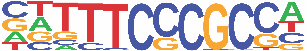 E2F7E2F7(E2F)/Hela-E2F7-ChIP-Seq(GSE32673)/Homer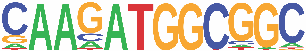 YY1YY1(Zf)/Promoter/Homer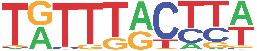 FOXM1FOXM1(Forkhead)/MCF7-FOXM1-ChIP-Seq(GSE72977)/Homer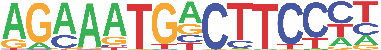 ZNF528ZNF528(Zf)/HEK293-ZNF528.GFP-ChIP-Seq(GSE58341)/Homer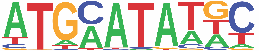 Pit1Pit1(Homeobox)/GCrat-Pit1-ChIP-Seq(GSE58009)/Homer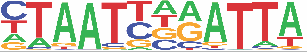 Phox2aPhox2a(Homeobox)/Neuron-Phox2a-ChIP-Seq(GSE31456)/Homer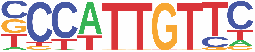 Sox2Sox2(HMG)/mES-Sox2-ChIP-Seq(GSE11431)/Homer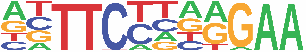 STAT6STAT6(Stat)/CD4-Stat6-ChIP-Seq(GSE22104)/Homer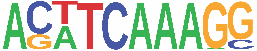 TCFL2TCFL2(HMG)/K562-TCF7L2-ChIP-Seq(GSE29196)/Homer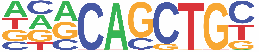 E2AE2A(bHLH)/proBcell-E2A-ChIP-Seq(GSE21978)/Homer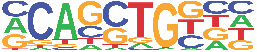 HEBHEB(bHLH)/mES-Heb-ChIP-Seq(GSE53233)/Homer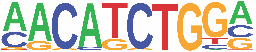 ZBTB18ZBTB18(Zf)/HEK293-ZBTB18.GFP-ChIP-Seq(GSE58341)/Homer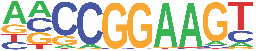 ELF1ELF1(ETS)/Jurkat-ELF1-ChIP-Seq(SRA014231)/Homer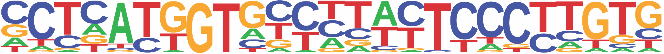 ZNF41ZNF41(Zf)/HEK293-ZNF41.GFP-ChIP-Seq(GSE58341)/Homer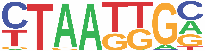 Isl1Isl1(Homeobox)/Neuron-Isl1-ChIP-Seq(GSE31456)/Homer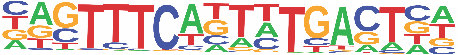 bZIP:IRFbZIP:IRF(bZIP,IRF)/Th17-BatF-ChIP-Seq(GSE39756)/Homer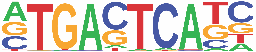 AP-1 (TRE)AP-1(bZIP)/ThioMac-PU.1-ChIP-Seq(GSE21512)/Homer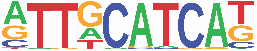 Chop (c/EBP)Chop(bZIP)/MEF-Chop-ChIP-Seq(GSE35681)/Homer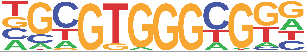 Egr2Egr2(Zf)/Thymocytes-Egr2-ChIP-Seq(GSE34254)/Homer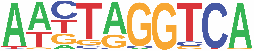 RORgtRORgt(NR)/EL4-RORgt.Flag-ChIP-Seq(GSE56019)/Homer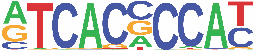 Srebp1aSrebp1a(bHLH)/HepG2-Srebp1a-ChIP-Seq(GSE31477)/Homer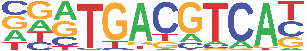 Atf7 (CRE)Atf7(bZIP)/3T3L1-Atf7-ChIP-Seq(GSE56872)/Homer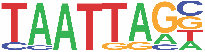 Lhx2Lhx2(Homeobox)/HFSC-Lhx2-ChIP-Seq(GSE48068)/Homer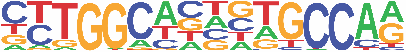 NF1NF1(CTF)/LNCAP-NF1-ChIP-Seq(Unpublished)/Homer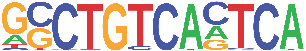 PBX1PBX1(Homeobox)/MCF7-PBX1-ChIP-Seq(GSE28007)/Homer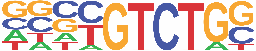 Smad4Smad4(MAD)/ESC-SMAD4-ChIP-Seq(GSE29422)/Homer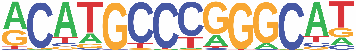 P53p53(p53)/mES-cMyc-ChIP-Seq(GSE11431)/Homer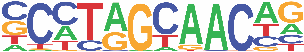 Rfx5Rfx5(HTH)/GM12878-Rfx5-ChIP-Seq(GSE31477)/Homer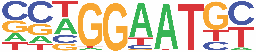 TEAD4TEAD4(TEA)/Tropoblast-Tead4-ChIP-Seq(GSE37350)/Homer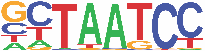 CRXCRX(Homeobox)/Retina-Crx-ChIP-Seq(GSE20012)/Homer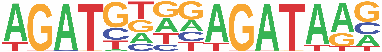 GATA3GATA3(Zf),DR4/iTreg-Gata3-ChIP-Seq(GSE20898)/Homer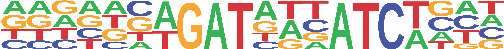 GATAGATA(Zf),IR3/iTreg-Gata3-ChIP-Seq(GSE20898)/Homer